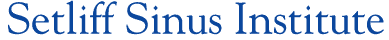 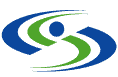 2709 E 26th Street									(605) 339-1872Sioux Falls, SD 57103								       FAX (605) 339-3872Medical Records Release FormPatients Name: _________________________________________________________DOB: ___________________________________________________What you would like sent:    (Please Circle each item to be released)Physician Notes			Lab Results		CT Scan			Operative ReportALL MEDICAL RECORDS (including CT Scan)Where and how you would like them sent:Name:		_____________________________________________________Address: 	_____________________________________________________City, State, Zip: 	_________________________________ ____________________ Mailed:___________Email____________Faxed_____________Pick Up_________Date of upcoming appointment: _____________________________Release to share medical information:I, ____________________________ authorize Setliff Sinus Institute to disclose medical information to __________________________________ (relationship to patient:)_____________________________. Signature of patient or legal guardian: __________________________________DATE:_____________